LE NUOVE COMPETENZE CHIAVE EUROPEE“RACCOMANDAZIONE DEL 22 MAGGIO 2018”Le 8 competenze chiave europee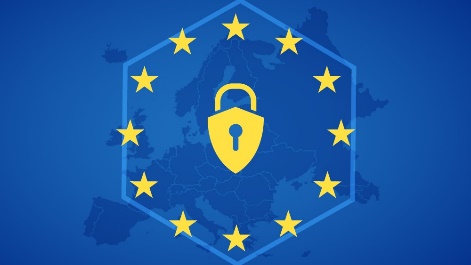 Competenza alfabetica funzionale;Competenza multilinguistica;Competenza matematica e competenza di base in scienze e tecnologie;Competenza digitale;Competenza personale, sociale e capacità di imparare ad imparare;Competenza sociale e civica in materia di cittadinanza;Competenza imprenditoriale;Competenza in materia di consapevolezza ed espressione culturali.